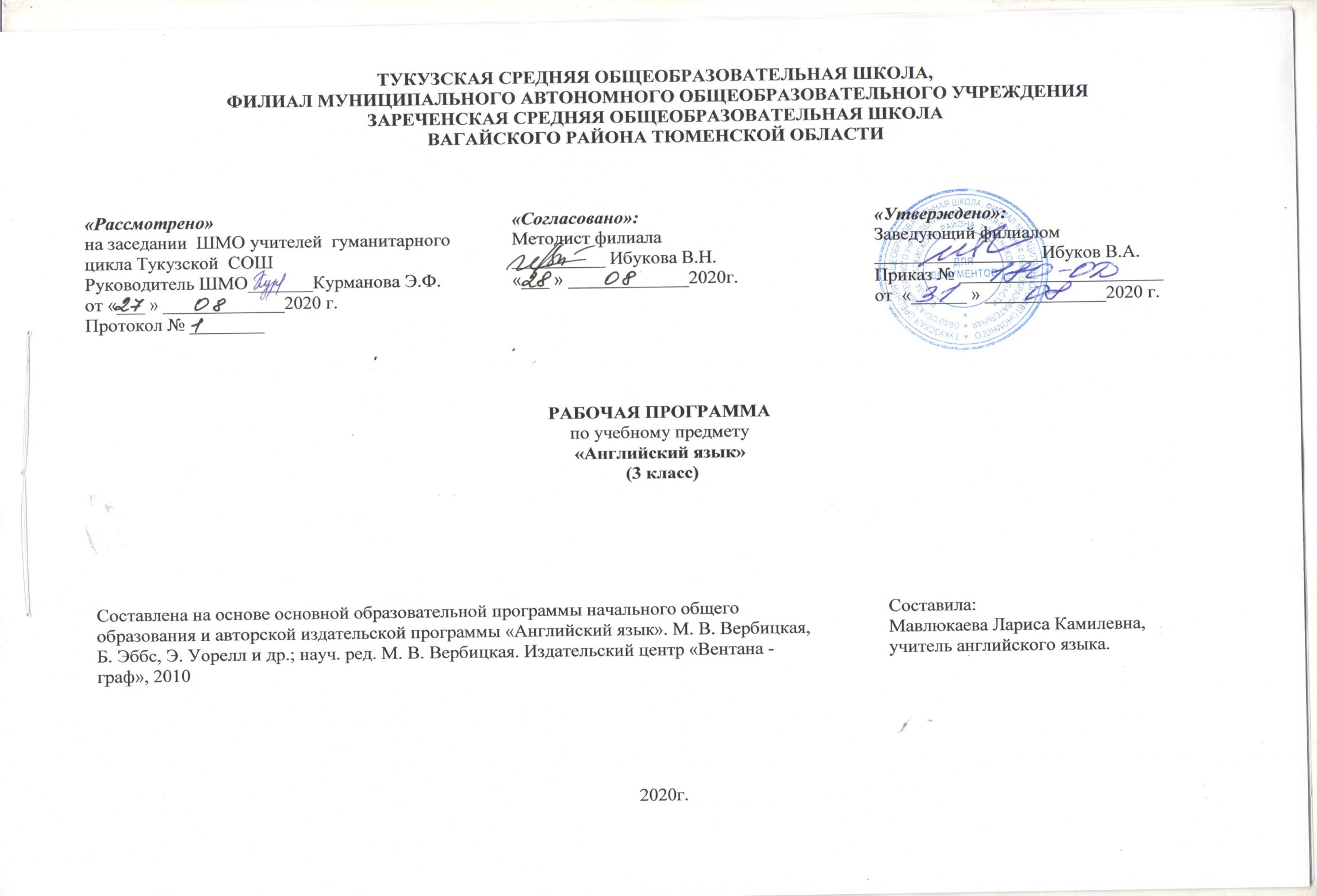 I ПЛАНИРУЕМЫЕ РЕЗУЛЬТАТЫ ОСВОЕНИЯ УЧЕБНОГО ПРЕДМЕТАЛичностные результаты:общее представление о мире как о многоязычном и поликультурном сообществе;осознание языка, в том числе иностранного, как основного средства общения между людьми;знакомство с миром зарубежных сверстников с использованием средств изучаемого иностранного языка (через детский фольклор, некоторые образцы детской художественной литературы, традиции);формирование основ российской гражданской идентичности, чувства гордости за свою Родину;формирование целостного, социально ориентированного взгляда на мир;формирование уважительного отношения к иному мнению, истории и культуре других народов;овладение начальными навыками адаптации в динамично изменяющемся и развивающемся мире;принятие и освоение социальной роли обучающегося, развитие мотивов учебной деятельности и формирование личностного смысла учения;развитие самостоятельности и личной ответственности за свои поступки;формирование эстетических потребностей, ценностей и чувств;развитие этических чувств, доброжелательности и эмоционально-нравственной отзывчивости, понимания и сопереживания чувствам других людей;развитие навыков сотрудничества со взрослыми и сверстниками в разных социальных ситуациях, умения не создавать конфликтов и находить выходы из спорных ситуаций;формирование установки на безопасный, здоровый образ жизни, наличие мотивации к творческому труду, работе на результат, бережному отношению к материальным и духовным ценностям.Метапредметные результаты:развитие умения взаимодействовать с окружающими, выполняя разные роли в пределах речевых потребностей и возможностей младшего школьника;развитие коммуникативных способностей школьника, умения выбирать адекватные языковые и речевые средства для успешного решения элементарной коммуникативной задачи;расширение общего лингвистического кругозора;развитие познавательной, эмоциональной и волевой сфер; формирование мотивации к изучению языка;овладение умением координированной работы с разными компонентами учебно-методического комплекта.Предметные результаты:приобретение начальных навыков общения в устной и письменной форме с носителями иностранного языка на основе своих речевых возможностей и потребностей; освоение правил речевого и неречевого поведения;освоение начальных лингвистических представлений, необходимых для овладения на элементарном уровне устной и письменной речью на иностранном языке, расширение лингвистического кругозора;сформированность дружелюбного отношения и толерантности к носителям другого языка на основе знакомства с жизнью своих сверстников в других странах, с детским фольклором и доступными образцами детской художественной литературы. Универсальные учебные действияОбучающиеся:совершенствуют приемы работы с текстом, опираясь на умения, приобретенные на уроках родного языка (прогнозировать содержание текста по заголовку, данным к тексту рисункам, списывать текст, выписывать отдельные слова и предложения из текста и т. п.);овладевают более разнообразными приемами раскрытия значения слова, используя словообразовательные элементы, синонимы, антонимы, контекст;совершенствуют свои общеречевые коммуникативные умения, например, начинать и завершать разговор, используя речевые клише; поддерживать беседу, задавая вопросы и переспрашивая;учатся осуществлять самонаблюдение, самоконтроль, самооценку;учатся самостоятельно выполнять задания с использованием компьютера (при наличии мультимедийного приложения).Общеучебные и специальные учебные умения, универсальные учебные действия, а также социокультурная осведомленность осваиваются учащимися в процессе формирования коммуникативных умений в основных видах речевой деятельности.II Содержание учебного предмета «Английский язык» 3 класс (68 часов)Unit 1. снова в школу! back to school. (социально-бытовая сфера. я и мои друзья) (18 часов). 1) Back to school! Снова в школу! (2 часа). 2) Ben’s new friend. У Бена новый друг. (2 часа). 3) At the swimming pool. В плавательном бассейне (2 часа). 4) How do you spell it? Как это пишется? (3 часа). 5) Внутри предметный модуль: «Путешествия» (4 часа). A project about Australia. Проект «Знакомимся с Австралией». (4 часа). 6) Периодический контроль. Лексико-грамматический тест. Контроль по видам речевой деятельности (5 часов).Unit 2. я знаю много английских слов. (социально-бытовая сфера. я и мои друзья). (14 часов). 1) Our country. Наша страна (2 часа). 2) Shapes. Фигуры (1 часа). 3) What can you do? Что ты умеешь делать? (2 часа). 4) It’s snowing! Снег идет! (2 часа). 5) Внутри предметный модуль: «Путешествия» (2 часа). Our country. Путешествуем по нашей стране (2 часа). 6) Периодический контроль. Лексико-грамматический тест. Контроль по видам речевой деятельности (5 часов).Unit 3. поговорим о наших друзьях. (социально-бытовая сфера. я и мои друзья). (20 часов). 1) Can you ride a bicycle? А ты умеешь кататься на велосипеде? (2 часа). 2) Shopping. Идем по магазинам! (3 часа). 3) Let’s make some pancakes! Давай напечем блинов! (2 часа). 4) What time is it? Который час? (1 час). 5) Let’s watch TV! Давайте посмотрим телевизор! (2 часа). 6) Внутри предметный модуль: «Путешествия» (5 часов). At the fair. В парке аттракционов. (2 часа). Going on holiday. Едем отдыхать. (3 часа). 7) Периодический контроль. Лексико-грамматический тест. Контроль по видам речевой деятельности (5 часов).Unit 4. telling stories and writing letters to your friends (социально-бытовая сфера. я и мои друзья). рассказываем истории и пишем письма друзьям. (16 часов). 1) Thank you for your present. Спасибо за подарок (2 часа). 2) Letters. Письма (2 часа). 3) What’s your favourite lesson? Какой у тебя любимый урок? (2 часа). 4) Pets. Домашние питомцы (2 часа). 5) Внутри предметный модуль: «Путешествия» (3 часа). Adventure holidays. Активный отдых. (2 часа). Goodbye! До свидания! (1 час). 6) Итоговый контроль. Лексико-грамматический тест. Контроль по видам речевой деятельности (5 часов).Распределение учебного времени по УМК 3 класса.Календарно – тематическое планирование 3 класс№ п/пТемаКоличество часов 1Снова в школу42У Бена новый друг33В плавательном бассейне34Как это пишется?25Проект «Знакомство с Австралией » 26Наша страна 37Фигуры 28Что ты умеешь делать?29Снег идёт210А ты умеешь кататься на велосипеде?211Идём по магазинам312Давайте напечём блинов313Который час?314Давайте посмотрим телевизор 315В парке аттракционов316Едем отдыхать317Спасибо за подарок418На почте. Письма.319Какой у тебя любимый урок?320Домашние питомцы421Активный отдых222До свидания!2Контрольные работы4Итого68№ п/пТема урокаКоличество часовДата проведенияДата проведения№ п/пТема урокаКоличество часовпланфакт1.Снова в школу. Повторение. Развитие  фонетических навыков1 ч.7.092. Снова в школу. Повторение правил чтения. Глагол «быть»1 ч.9.093.Снова в школу. Развитие навыков говорения.1 ч.14.094.У Бена новый друг. Развитие навыков   чтения1 ч.16.095У Бена новый друг.  Введение грамматического материала1 ч.21.096У Бена новый друг. Активизация грамматического материала1 ч.23.097В плавательном бассейне. Введение грамматики 1 ч.28.098В плавательном бассейне. Активизация  грамматики.1 ч.30.099В плавательном бассейне. Закрепление грамматики1 ч.5.1010Как это пишется? Развитие навыков письменной речи1 ч.7.1011Проект «Знакомимся с Австралией». Практика устной речи1 ч.12.1012Наша страна. Введение и активизация лексических единиц1 ч.14.1013Обобщение лексического материала.1 ч.19.1014Контрольная работа  №1 «Снова в школу. Настоящее продолженное время»1 ч.21.1015Фигуры. Введение и активизация лексических единиц. Практика чтения.1 ч.2.1116Что ты умеешь делать? Развитие навыков говорения. Тренировка употребления модального глагола1 ч.9.1117Снег идёт! Разговор о погоде. Введение и активизация конструкции It’s rainy. 1 ч.11.1118А ты умеешь кататься на велосипеде? Совершенствование навыков говорения. Закрепление грам. и лексического материала1 ч.16.1119Идём по магазинам. Введение и активизация ЛЕ. Формирование грамматических  навыков1 ч.18.1120Идём по магазинам. Совершенствование грамматических навыков.1 ч.23.1121Обобщение грамматического материала.1 ч.25.1122Контрольная работа  №2 «Фигуры. Покупки»1 ч.2.1223Проект «Изготовление снежинок». Повторение лексических единиц1 ч.7.1224Давайте напечём блинов! Введение и активизация и лексических единиц1 ч.9.1225Который час? Введение и активизация лексических единиц. Практика устной речи1 ч.14.1226Который час? Закрепление ЛЕ 1 ч.16.1227Давай посмотрим телевизор! Развитие навыков чтения.1 ч.21.1228Давай посмотрим телевизор! Отработка  грамматики1 ч.23.1229В парке аттракционов. Введение и активизация ЛЕ.1 ч.11.0130В парке аттракционов. Практика устной речи.1 ч.13.0131В парке аттракционов. Минипроект. Закрепления ЛЕ.1 ч.18.0132Едем отдыхать. Активизация лексического материала.1 ч.20.0133Едем отдыхать. Формирование грамматических навыков1 ч.25.0134Едем отдыхать. Совершенствование грамматических навыков 1 ч.27.0135Спасибо за подарок. Введение ЛЕ1 ч.1.0236Спасибо за подарок. Активизация ЛЕ1 ч.3.0237Спасибо за подарок. Употребление ЛЕ в речи.1 ч.8.0238Проект. Календарь. Закрепление ЛЕ1 ч.10.0239Повторение лексики и грамматического материала1 ч.15.0240Контрольная работа №3 «Время. Конструкция have got/ has got»1 ч.17.0241На почте. Письма. Введение ЛЕ. Повторение. Правила  чтения. 1 ч.22.0242Письма. Активизация ЛЕ. Повторение. Утвердительные предложения1 ч.24.0243Письма. Закрепление ЛЕ. Повторение. Общие вопросы.1 ч.1.0344Какой у тебя любимый урок? Введение ЛЕ. Повторение. «Школьные принадлежности»1 ч.3.0345Какой у тебя любимый урок? Активизация ЛЕ. Повторение. Специальные вопросы.1 ч.10.0346Какой у тебя любимый урок? Закрепление ЛЕ, Повторение. «Дни недели»1 ч.10.0347Домашние питомцы. Введение грамматического материала. Повторение. «Дикие животные»1 ч.15.0348Домашние питомцы. Активизация грамматики. Повторение. «ТВ-программы»1 ч.15.0349Глагол must1 ч.17.0350Описание животного1 ч.17.0351Проект «Маска». Тренировка употребления грамматического материала.  Повторение. Настоящее простое время1 ч.29.0352Активный отдых. Практика устной речи. Повторение. «Летные каникулы»1 ч.31.0353Праздники в Британии. Закрепление новых слов.1 ч.31.0354Семейные праздники в России. Контроль навыков аудирования.1 ч.5.0455Порядковые числительные1 ч.7.0456Письмо Веры1 ч.12.0457Активный отдых. Повторение. Настоящее длительное время1 ч.14.0458Контрольная работа №4 «На почте. Дни недели. Глагол must. Порядковые числительные»1 ч.19.0459До свидания! Анализ контрольной работы.1 ч.21.0460Сборы в дорогу, отъезд. Диалог-расспрос по рисункам. Уход за животными. Получение инструкций. Модальные глаголы.1 ч.26.0461Что взять с собой на отдых? Развитие навыков диалогической речи1 ч.28.0462Мои идеальные каникулы. Контроль навыков говорения.1 ч.5.0563Дашин календарь. 1 ч.12.0564Проект «Активный отдых»1 ч.17.0565До свидания!1 ч.19.0566Итоговая контрольная работа за курс 3 класса1 ч.24.0567Анализ контрольной работы. Подведение итогов1 ч.26.0568Подведение итогов четверти. 1 ч.26.05